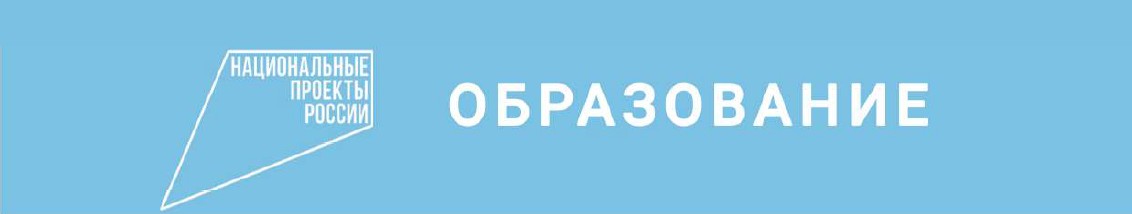 УПРАВЛЕНИЕ ОБРАЗОВАНИЯ МУНИЦИПАЛЬНОГО ОБРАЗОВАНИЯ «ТАХТАМУКАЙСКИЙ РАЙОН»Программа августовского совещания педагогических работников МО «Тахтамукайский район»2020 год.26 августа08:55-13:00Работа тематических площадок:27 августа08:55-13:00Работа тематических площадок:27 августа11:55-13:05ПЛЕНАРНОЕ ЗАСЕДАНИЕ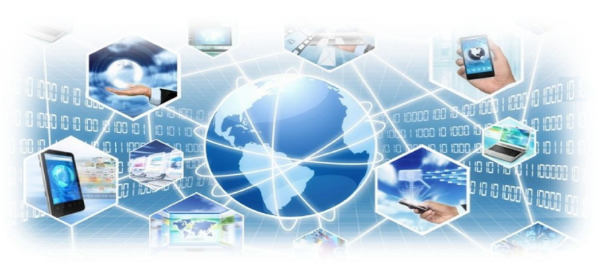 Место проведения: МБОУ «СШ № 2» п. ЭнемСсылка для подключения онлайн-трансляции: https://www.youtube.com/watch?v=amqef62fbhYСсылка для подключения к онлайн-конференции:https://us04web.zoom.us/j/9227097402?pwd=R1VWdm51VTZOYzVUS2J…Идентификатор конференции: 922 709 7402Код доступа: 9fTbnDУчастники:А.М. Схаляхо, Глава администрации муниципального образования «Тахтамукайский район»;А.А. Хатит, председатель Совета народных депутатов МО «Тахтамукайский район»;главы администраций городских и сельских поселений;С.Б. Хотко, руководитель Управления образования МО «Тахтамукайский район»;С.С. Батмен, председатель Тахтамукайской территориальной организации Профсоюза работников народного образования;специалисты Управления образования МО «Тахтамукайский район»;руководители и заместители руководителей ОО МО «Тахтамукайский район»;руководители и заместители руководителей ДОО МО «Тахтамукайский район»;руководитель и методисты МБУ ДО «ЦДОДД»;работники системы образования МО «Тахтамукайский район»;методисты МКУ «ИМЦ» МО «Тахтамукайский район».Программа мероприятий августовского совещания педагогических работников МО «Тахтамукайский район» «Актуальные направления цифровой трансформации образования: перспективы и новые возможности развития традиционного образования»«Трансформация воспитательной работы в системе общего и дополнительного образования» 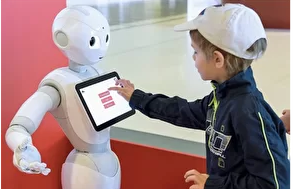 Участники:специалисты Управления образования;заместители руководителей по ВР.Модератор: Жане М.К., главный специалист Управления образования.Ссылка для подключения к онлайн-конференции: https://us04web.zoom.us/j/9227097402?pwd=R1VWdm51VTZOYzVUS2J…Идентификатор конференции: 922 709 7402Код доступа: 9fTbnD«Трансформация профессиональной навигации и    определение ориентиров»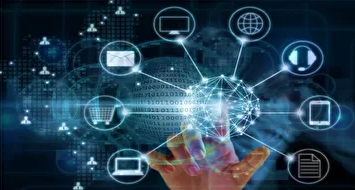 Участники:методисты МБУ ДО «ЦДОДД»;педагоги дополнительного образования.Модератор: Бракий Ф.А., директор МБУ ДО «ЦДОДД».Ссылка для подключения к онлайн-конференции: https://us04web.zoom.us/j/9227097402?pwd=R1VWdm51VTZOYzVUS2J…Идентификатор конференции: 922 709 7402Код доступа: 9fTbnD«Цифровая образовательная среда и трансформация инновационной деятельности» 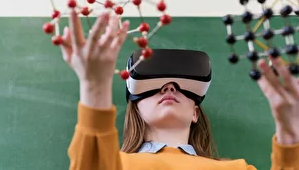 Участники:ответственные за информатизацию в ОО;руководители центров «Точка роста»;учителя информатики.Модератор: Кузьминская Е.И., главный специалист Управления образования.Ссылка для подключения к онлайн-конференции: https://us04web.zoom.us/j/9227097402?pwd=R1VWdm51VTZOYzVUS2J…Идентификатор конференции: 922 709 7402Код доступа: 9fTbnD«Основные механизмы повышения качества общего образования в условиях цифровой трансформации образования» 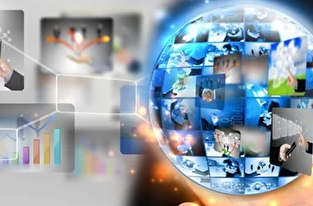 Участники:специалисты Управления образования;руководители и заместители руководителей ОО;педагоги-психологи;учителя-логопеды;учителя-дефектологи.социальные педагоги.Модератор: Э.Р. Мамхо, заместитель руководителя Управления образования.Ссылка для подключения к онлайн-конференции: https://us04web.zoom.us/j/9227097402?pwd=R1VWdm51VTZOYzVUS2J…Идентификатор конференции: 922 709 7402Код доступа: 9fTbnDПрограмма мероприятий муниципального августовского совещания педагогических работников МО «Тахтамукайский район» «Актуальные направления цифровой трансформации образования: перспективы и новые возможности развития традиционного образования»«Трансформация системы повышения уровня профессиональных компетенций педагогов и руководителей образовательных организаций» 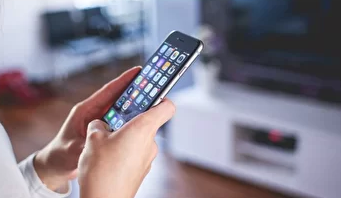 Участники:специалисты Управления образования;методисты МКУ «ИМЦ»;руководители и заместители руководителей ОО; Модераторы: Мамий С.Х., главный специалист Управления образования;Тачахова А.К., методист МКУ «ИМЦ».Ссылка для подключения к онлайн-конференции: https://us04web.zoom.us/j/9227097402?pwd=R1VWdm51VTZOYzVUS2J…Идентификатор конференции: 922 709 7402Код доступа: 9fTbnD«Инновационная деятельность в развитии дошкольного образования» 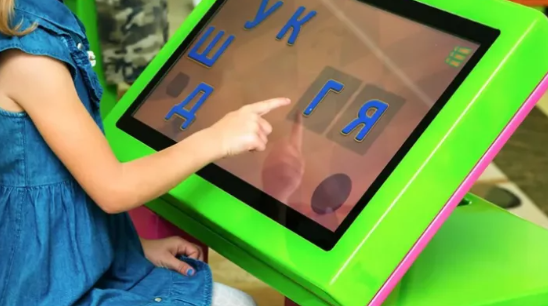 Участники:заведующие ДОУ;заместители заведующих ДОУ.Модератор: Шеуджен Э.А., главный специалист по дошкольному образованию.Ссылка для подключения к онлайн-конференции: https://us04web.zoom.us/j/9227097402?pwd=R1VWdm51VTZOYzVUS2J…Идентификатор конференции: 922 709 7402Код доступа: 9fTbnDПрограмма мероприятий августовского совещания педагогических работников МО «Тахтамукайский район» «Актуальные направления цифровой трансформации образования: перспективы и новые возможности развития традиционного образования»11:55 - 12:00Подключение и регистрация участников тематической площадки.12:00 - 12:03Открытие пленарного заседания.С.Б. Хотко, руководитель Управления образования администрации МО «Тахтамукайский район».12:03 - 12:20Приветствие участников совещания.А.М. Схаляхо, Глава администрации МО «Тахтамукайский район».12:20 - 12:35Доклад руководителя Управления образования.С.Б. Хотко, руководитель Управления образования администрации МО «Тахтамукайский район».12:35 - 12:40Цифровые трансформации в ДОУ.А. А. Султан, руководитель МБДОУ «Нафсэт».12:40 - 12:45Механизмы повышения качества образования в современной школе.О. Н. Климович, заместитель директора МБОУ «СШ № 25» п. Энем.12:45- 12:50«Точка роста» - расширение возможностей образовательного процесса.Л. Б. Мамхо, директор МБОУ «СШ № 7» а. Панахес.12:50 - 12:55Цифровая образовательная среда в школе: наш опыт и планы.С. С. Джарим, педагог – психолог МБОУ «СШ № 6» п. Энем.12:55 - 13:00Учебные проекты ПАО «Сбербанк». Персонифицированная модель образования.С. Х. Барчо, директор МБОУ «СШ № 2» п. Энем.13:00 - 13:05Принятие резолюции совещания.13:05 - 13:15Награждение педагогов.